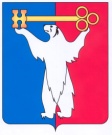 АДМИНИСТРАЦИЯ ГОРОДА НОРИЛЬСКАКРАСНОЯРСКОГО КРАЯПОСТАНОВЛЕНИЕ01.03.2017	                                        г. Норильск		                                    № 96О внесении изменений в постановление Администрации города Норильска от 18.04.2013 № 149 В целях реализации и осуществления Администрацией города Норильска отдельных государственных полномочий, приведения отдельных правовых актов Администрации города Норильска в соответствие с требованиями Законов Красноярского края от 24.11.2016 № 2-158 «О внесении изменений в отдельные Законы края в сфере социальной поддержки граждан», от 22.12.2016 № 2-298 
«О признании утратившим силу Закона края «Об оказании государственной социальной помощи на основании социального контракта в Красноярском крае» и внесении изменений в Закон края «О наделении органов местного самоуправления муниципальных районов и городских округов края отдельными государственными полномочиями в сфере социальной поддержки и социального обслуживания граждан», ПОСТАНОВЛЯЮ:Внести в постановление Администрации города Норильска от 18.04.2013 № 149 «Об осуществлении Администрацией города Норильска отдельных государственных полномочий» (далее - Постановление) следующие изменения:Абзацы четвертый, девятый пункта 1.3 Постановления исключить.В пункте 1.6 Постановления: Абзац двадцать второй исключить.Дополнить абзацем двадцать четвертым следующего содержания:«- по обеспечению предоставления ежегодной денежной выплаты к празднованию годовщины Победы в Великой Отечественной войне 1941-1945 годов отдельным категориям граждан в соответствии со статьей 6.1 Закона края от 10.12.2004 № 12-2703 «О мерах социальной поддержки ветеранов (далее - ежегодная денежная выплата к празднованию годовщины Победы) путем подготовки и направления в уполномоченное учреждение ежегодно до 1 апреля на бумажном носителе и в электронном виде - расчетных ведомостей с указанием сумм ежегодных денежных выплат к празднованию годовщины Победы по отделениям почтовой связи и российским кредитным организациям, в электронном виде - поименных списков получателей ежегодных денежных выплат к празднованию годовщины Победы на счета, открытые ими в российских кредитных организациях; в отделения почтовой связи на бумажном носителе или в электронном виде - поименных ведомостей получателей ежегодных денежных выплат к празднованию годовщины Победы.».Опубликовать настоящее постановление в газете «Заполярная правда» и разместить его на официальном сайте муниципального образования город Норильск.Настоящее постановление вступает в силу с даты его подписания и распространяет свое действие на правоотношения, возникшие с 01.01.2017, за исключением пункта 1.2.1 настоящего постановления, вступающего в силу после официального опубликования настоящего постановления и распространяющего свое действие на правоотношения, возникшие с 07.01.2017.И.о. Руководителя Администрации города Норильска		        А.П. Митленко